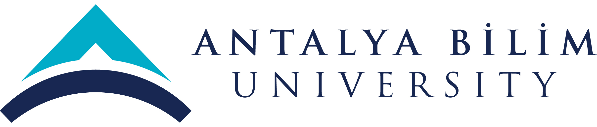 GER 201 SYLLABUSCredits: 5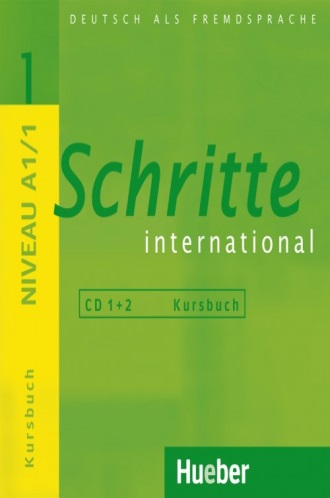 ECTS: 5Attandance: % 20Books: Schritte International A1/1 Kursbuch+Arbeitsbuch Hueber ISNB 978-3-19-001851-2IMPORTANT NOTE: Books and dictionary are mandatory. Books can not be photocopied, original books will be accepted in order to respect copyright.Additional Material: Grammatik Intensivtrainer             Langenscheidt  ISNB   978-3-12-606359-3       2.Dictionary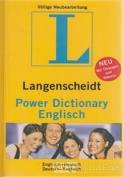 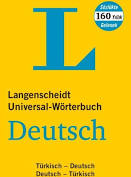 ABOUT THIS SYLLABUS THIS IS IMPORTANT: This syllabus is essential for you to follow the requirements of the course. You should bring your syllabus to all the classes. It is your responsibility to follow the requirements, deadlines and assignments of the course, and all of these are included in this syllabus. Answers to all your questions regarding this class are in this syllabus. Therefore, please do not consider this syllabus something that you see on the first meeting and put somewhere deep in your bookshelf. Do not forget that this is an essential material for this course.COURSE DESCRIPTIONA1      Elementary use of languageCan understand and use familiar, everyday expressions and very simple sentences, which relate to the satisfying of concrete needs. Can introduce him-/herself and others as well as ask others about themselves-e.g. where they live, who they know and what they own – and can respond to questions of this nature. Can communicate in a simple manner if the person they are speaking to speaks slowly and clearly and is willing to help. OUR LEARNING CONCEPTOur tuitionreflects the most recent knowledge in teaching and learning research.is varied and communicative. Speaking, listening, reading and writing are practised in situations based on real-life, using authentic texts.is oriented to topical and inter-cultural subject matter. Themes based on regional culture, projects and research tasks provide a variety of opportunities to approach the subject of German-speaking culture.The teaching language is German right from the first lesson.OUR COURSE SYSTEMis based on the six levels defined in the Common European Framework of Reference for Languages. This means that the language skills you acquire in our courses can be measured objectively and are internationally comparable.  is standardised and transparent. The Goethe-Zertifikat A1: Start Deutsch 1 is a German exam for adults. It certifies that candidates have acquired very basic language skills and corresponds to the first level (A1) on the six-level scale of competence laid down in the Common European Framework of Reference for Languages (CEFR). GERMAN EXAMINATIONSGerman exams are internationally recognized and are accepted as proof of qualification by many employers and educational establishments.All exams for adult learners at the Goethe-Institut are audited by the Association of Language Testers in Europe (ALTE) and have been awarded the Q-Mark quality seal.Passing the exam demonstrates that you can ...communicate in a simple manner if the person you are speaking to talks slowly and clearly,understand and use familiar, everyday and common expressions and simple sentences (e.g. information about yourself and your family or about shopping, work and your immediate surroundings),introduce yourself and others, as well as ask others about themselves, e.g. where they live, who they know and what they own.COURSE POLICIES•	ANNOUNCEMENT POLICY: All information regarding the course will either be announced in class or be sent to your ABU e-mail address. Check your e-mail regularly. It is your responsibility to beware the information announced through e-mail.•	ATTENDANCE POLICY: Attendance is mandatory and will be taken at each class.  If you miss 6 classes (20%) you will fail the class. Students who are late more than 15 minutes are not admitted to the classroom. If you come late 2 times, you will be counted as missing a whole class.•	CLASSROOM CONDUCT: In the classroom and you will be expected to act according to the rules of class conduct and courtesy. Any form of hate speech and disruptive behavior are not welcome and tolerated.•	MOBILE PHONE POLICY: Make sure that your mobile phones are switched off during class time.•	MAKE-UP POLICY: Requests for midterm exam make-ups will be considered only for students with a medical condition (Written report or email by the Secretary of the Faculty). If an emergency arises, student needs to contact me before or immediately after the midterm exam.ACADEMIC HONESTYThere will be zero-tolerance to any form of academic dishonesty. Plagiarism, cheating during exams and any other attempt of academic dishonesty will result in disciplinary action. Please see the Departmental Student Handbook for specific information about academic honesty and plagiarism. Students are responsible for making sure that their assignments do not contain any form of academic dishonesty. Please consult the instructor for situations that you are not certain about your references in your assignments. EVALUATIONMidterm Exam: 30%Quiz: %10Homework: %10Final Exam: 50%GRADING SCALE: This grading scale is developed by the faculty members of Department of Political Science and International Relations. This course will follow this grading scale.COURSE SCHEDULEWeek 1: Introduction and Syllabus                IntroductionWeek 2: IntroductionWeek 3: My family and friendsWeek 4: My family and friendsWeek 5: My HauseWeek 6: My HauseWeek 7: My dayWeek 8: My dayWeek 9: MidtermWeek 10: My free timeWeek 11: My free timeWeek 12: Past activitiesWeek 13: Past activitiesWeek 14: My day LinksSummer Language Courses in Germanyhttp://www.daad.de/deutschland/deutsch-lernen/sommerkurse/00490.de.htmlMunich International Summer University http://www.ssk-misu.de/content/EN/http://www.iik-duesseldorf.de/deutschkurse/sommerkurse-berlin.phphttp://www.iik-duesseldorf.de/deutschkurse/sommerkurse.phpPraktikum in Germanyhttp://www.s-a.uni-muenchen.de/studierende/jobboerse/praktika_inland/index.htmlhttp://www.praktikum-service.de/Praktika_Index.phpOnline Exerciseshttp://www.iik.com/uebungen/mein-deutschbuch.denthuleen.degoethe.deschubertverlag.deDictionary(English-German) http://dict.leo.org/Online Placement Testhttp://www.goethe.de/cgi-bin/einstufungstest/einstufungstest.plExams(Türkisch) http://www.goethe.de/ins/tr/ist/lrn/prf/trindex.htmZertifikat Deutsch, Übungssatz 0.4 Download http://www.goethe.de/mmo/priv/1740559-STANDARD.pdfGoethe-Zertifikat C 1 (in the past ZMP) http://www.goethe.de/ins/tr/ist/lrn/prf/c1/deindex.htmZOP (berechtigt zur Aufnahme eines Studiums in Deutschland, befreit von der DSH-Prüfung) http://www.goethe.de/ins/de/prf/zop/enindex.htmNews (Newspapers, Television)Zweites Deutsches Fernsehen http://www.zdf.de/ZDFde/inhalt/20/0,1872,5248820,00.htmlDeutsche Welle http://www.deutsche-welle.de/dw/0,2142,265,00.htmlZDF Nachrichten http://www.heute.deSpiegel-Online http://www.spiegel.deFocus http://www.focus.deTagesspieglel http://www.tagesspiegel.deInstitutionsHome DAAD German Academic Exchange Service http://www.daad.de/de/index.htmlDAAD Information Center Istanbul http://www.daad-istanbul.comHome Goethe-Institute Istanbul http://www.goethe.de/ins/tr/ist/deindex.htmCommon European Framework of Reference for Languageshttp://www.linguanet-europa.org/pdfs/global-scale-grid-en.pdfhttp://www.coe.int/T/DG4/Linguistic/CADRE_EN.asp#TopOfPageAA-B+BB-C+CC-D+DF95-10085-9480-8475-7965-7460-6455-5950-5445-4940-440-39